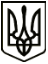 УкраїнаМЕНСЬКА МІСЬКА РАДАЧернігівська областьРОЗПОРЯДЖЕННЯ Від 06 січня 2021 року	№ 9Про скликання виконкомуВраховуючи службові записки начальника відділу охорони здоров’я та соціального захисту Менської міської ради Москальчук М.В., начальника юридичного відділу Менської міської ради Бернадської Т.А., начальника відділу економічного розвитку та інвестицій Менської міської ради Скорохода С.В. про необхідність термінового розгляду на засіданні виконавчого комітету Менської міської ради питань, а саме: про визначення уповноважених осіб для складання актів обстеження матеріально-побутових умов сім'ї, про надання соціальних послуг в КУ «Територіальний центр соціального обслуговування (надання соціальних послуг)» Менської міської ради, про передачу в оренду об’єктів нерухомого майна для  розміщення Дягівської та Садової філій КЗ «Менська публічна бібліотека, про встановлення тарифів на централізоване водопостачання, централізоване водовідведення та поводження з побутовими відходами в смт. Макошине; керуючись ст. ст. 42, 53 Закону України «Про місцеве самоврядування в Україні»,1. Скликати позачергове засідання  виконавчого комітету Менської міської ради 12 січня 2021 року о 10-00 год.Питання, що виноситься на розгляд на засідання:1) Про тарифи на послуги з централізованого водопостачання, централізованого водовідведення та поводження з побутовими відходами (рідкі побутові відходи) на території смт Макошине.Доповідає начальник відділу  економічного розвитку та інвестицій Менської міської ради Скороход С.В.2) Про передачу нерухомого майна в оренду включеного в Перелік другого типу.Доповідає головний спеціаліст юридичного відділу Менської міської ради Кроха  Н.О.3) Про визначення уповноважених осіб для складання актів обстеження матеріально-побутових умов сім'ї.Доповідає начальник відділу охорони здоров’я та соціального захисту Менської міської ради Москальчук М.В.4) Про внесення змін до рішення виконавчого комітету від 27 серпня 2019 року № 199 «Про організацію надання соціальних послуг».Доповідає начальник відділу охорони здоров’я та соціального захисту Менської міської ради Москальчук М.В.5) Про надання соціальних послуг в КУ «Територіальний центр соціального обслуговування (надання соціальних послуг)» Менської міської ради.Доповідає начальник відділу охорони здоров’я та соціального захисту Менської міської ради Москальчук М.В.Засідання провести в приміщенні малого залу КЗ «Менський будинок культури (м. Мена, вул. Героїв АТО, № 3) з додатковими обмежувальними заходами (забезпечення учасників засобами індивідуального захисту, а також дотримання відповідних санітарних та протиепідемічних заходів).Міський голова 	Г.А. Примаков